Chyby v textu IIJe to jedna z nejvíce obávaných úloh v testech přijímacích zkoušek. V textu máte najít chyby a opravit je. Můžete si to vyzkoušet. Přesto si nevíte si s nějakým jazykovým jevem rady? Zkuste najít nápovědu v některém z videí: edu.ceskatelevize.cz. Pracovní list pro žáky, kteří se připravují na přijímací zkoušky ke studiu na víceletých gymnáziích i čtyřletých oborech středních škol, je součástí rozšíření kolekce, jejímž cílem je pomoci žákům při přípravě na jednotnou přijímací zkoušku z českého jazyka a literatury. _________________________________________________Lucca trochu zapadá mezi turisticky vyhledávanějšími městy Pisa a Florencie. To ale neznamená, že by neměla co nabídnout. Naopak patří mezi místa, co stojí za to navštívit v Toskánsku. Díky tomu, že je tu méně turistů, si zdejší Toskánskou atmosféru vychutnáte o to víc.Siena patří právem mezi nejkrásnější města Toskánska. Dle mnohých je tím nejkrásnějším středověkým městem vůbec. A taky srcem Toskánska, protože leží přímo v jeho středu.Nedaleko Sieny leží na kopci opevněné městečko Monteriggioni, které patří mezi nejkouzelnější místa v Toskánsku. Právě díky jeho poloze odtud budete mýt krásný výhled do okolí. Zdejší uličky jsou natolik úzké, že se sem autem nedostanete – placená parkoviště se nachází na kraji vesnice.Zamilovali jste si Florencii, ale davy vás nelákají? Navštivte Arezzo. Město, které vás dostane florentskou architekturou a toskánskou atmosférou s hrstkou turistů. Hlavním lákadlem je náměstí Piazza Grande. Jen si tady sednete a obdivujete okolní budovy, které jsou bohatě ozdobené erby. Nebo vyleste na vyhlídku na úplném vrcholu města a kochejte se vinicemi a zvlněnými kopci.(https://smilingway.cz/kam-v-toskansku/, upraveno)1.	Nalezněte v textu čtyři jazykové chyby a opravte je.………………………………………………………………………………………………………………………………………………………………………………………………………………………………………………………………………………………………………………………………………………………………………………………………………………………………………………………………………………………………………………………………………………………………………………………………………………………………………………………………………………………………………………………………………………………………………………………………………………………………………………………………………………………………………………………………………………………………………………………………………………………………………………………………………………………………………………………………………………………………………Řešení Toskánskou – toskánskou; srcem – srdcem; mýt – mít; vyleste – vylezte  Co jsem se touto aktivitou naučil(a):………………………………………………………………………………………………………………………………………………………………………………………………………………………………………………………………………………………………………………………………………………………………………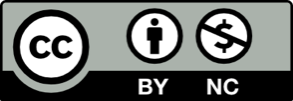 